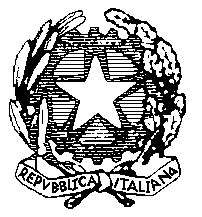 ISTITUTO COMPRENSIVO DI CANDIOLOP.le DELLA RESISTENZA, SNC - 10060 CANDIOLO (TOTEL: 011/9622308-309-FAX:011/9622792E-MAIL : toic83400e@istruzione.it – toic83400e@pec.istruzione.it – www.iccandiolo.edu.it C.F. 94043140014 – Codice Univoco Ufficio. UFQOJT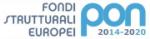 AUTORIZZAZIONE PER LE USCITE SUL TERRITORIO IN ORARIO SCOLASTICOI sottoscritti  ________________________ (madre) e _______________________ (padre),genitori dell’alunno/a __________________________della classe ______ sezione _____ della Scuola ____________________________ di _______________________________AUTORIZZANO              NON AUTORIZZANOil/la proprio/a figlio/a a partecipare alle uscite sul territorio che gli insegnanti riterranno necessarie per il pieno svolgimento delle attività programmate. Tali uscite si svolgeranno sotto la sorveglianza degli insegnanti interessati che provvederanno a darne comunicazione alle famiglie.Candiolo, __________________                                  Firma (madre)  ________________________________Firma  (padre) _________________________________Nel caso in cui non sia possibile reperire la firma di entrambi i genitori:Il sottoscritto ___________________________, consapevole delle conseguenze amministrative e penali per chi rilasci dichiarazioni non corrispondenti a verità, ai sensi del DPR 245/2000, dichiara di aver effettuato la scelta/richiesta in osservanza delle disposizioni sulla responsabilità genitoriale di cui agli artt. 316, 337 ter e 337 quater del codice civile, che richiedono il consenso di entrambi i genitori.Firma _____________________________